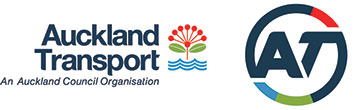 Temporary Traffic and Parking Changes Report Local Board NameStreet Name(s), SuburbSubject (reason for resolution- event/project name)Report to Traffic Control Committee Reporting Officer: (This has to be internal AT staff, most suitably the Ward Traffic engineer, Road Safety engineer, Infrastructure Development engineer, PT staff, Parking Coordinator or the officer recommending the report)RecommendationsThe Traffic Control Committee resolves:TCC recommendations start here.Signs for [this restriction] [these restrictions] may be erected up to 25 hours before each start date and time as specified.C.	The [work contractor] [event organiser] will only request enforcement of the abovementioned controls if there is an infringement which is physically affecting their ability to safely [undertake the work] [organise the event] described.D.	That any previous resolutions pertaining to traffic controls made pursuant to any bylaw, to the extent that they are in conflict with the traffic controls described in this resolution are suspended for the time this resolution is operational. Executive Summary  Transport – Road Corridor Operations received a request from the above named (name of contractor or organiser) to temporarily implement parking controls in order to facilitate the [work] [event] in conjunction with their approved Traffic Management Plan.Strategic ContextAuckland Transport is both the road controlling authority for the Auckland transport system and the organisation responsible for public transport management in Auckland.  Its purpose is to contribute to an effective, efficient, and safe Auckland land transport system in the public interest.  Auckland Transport establishes traffic controls and other facilities in pursuit of that purpose.The Traffic Control Committee has been established to make decisions on these matters on behalf of Auckland Transport. Authority for making resolutions under bylaws was delegated to the Traffic Control Committee by the Auckland Transport Board at its meeting on 21 March 2016.Authority for making a number of other traffic control decisions was delegated to the Traffic Control Committee by the Chief Executive on 4 April 2016.Signatures and Approvals(Explanatory Note: (delete after reading) The author of the report is responsible for tracking the report and getting the signatures.  The signatures should be obtained in the order shown below.)AppendixBackground LocationThe (insert appropriate) Street Name, Suburb is located in the (insert appropriate) Local Board area.This road / Street Name is in a predominantly commercial / industrial / retail / residential  / (insert other as appropriate) area.If the road is a cul-de-sac this must be stated in the report.IssueDescribe in detail what the issue is, why these controls need to be in place, what restriction they are replacing.Issues and Options ProposalTo implement (insert restrictions) in the area outlined below.  (Explain what the temporary restriction will be used for i.e. event vehicles, delivery vehicles)Consultation / Notification Describe the consultation/notification that has taken place or the steps that will be taken to notify affected parties i.e. Consultation in accordance with the Code of Practice for Working in the Road,  Region.  OR The requesting party will ensure a letter drop to residents and businesses.  The requesting party will also ensure advertising road closures and signage for parking restrictions is carried out by event organisers.Date: XXXXXXXReport ID number:Operating: (Date/s resolution is in effect)Internal cost code: WBS or cost codeDate Resolved: (Delete this R&S team to fill in)Sign Check: (Delete this P&E to fill in if required)Name and title of signatorySignatureDateAuthor(person engaged in preparing the report)TitleDivision and groupApproved by:(Managers name)Managers TitleManagers Division - group Approved by:(Leaders name)Traffic Engineering Team Leader (Area)Network Management and SafetyApproved by:Rick BidgoodParking Compliance ManagerParking ServicesResolved by:Traffic Control Committee ………………………………..(name)ChairpersonTraffic Control Committee SignatureDate ResolvedResolved by:Traffic Control Committee ………………………………..(name)ChairpersonTraffic Control Committee 